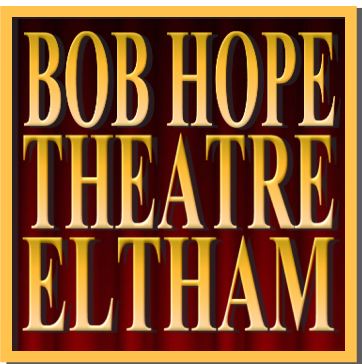 Standing Order MandateTo the ManagerName of Bank:Address:					Postcode:Please pay: Eltham Little Theatre LimitedAccount number: 01344188Sort code: 40-02-39The initial sum of:	Ten pounds only	(£10.00) 	On the 1st   day	August 2021 or immediately if after that date. And thereafter the sum of Ten pounds (£10.00) annually until further notice and debit my account accordingly.Your details:**Please include the name shown on your membership application if different Signed: _____________________________ Date:	    _______________________Please sign and send this form directly to your bank.Account holder:  Account Number:Sort Code:Reference to be quoted** : Membership ……………………………….. 